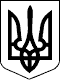 УКРАЇНАЧЕЧЕЛЬНИЦЬКА РАЙОННА РАДАВІННИЦЬКОЇ ОБЛАСТІРІШЕННЯ № 310 24 листопада 2017 року                                                             16 сесія 7 скликанняПро надання дозволу на введення посад в штатний розпис КЗ «Жабокрицький НВК»Відповідно до пункту 20 статті 43 Закону України «Про місцеве самоврядування в Україні»,  наказу Міністерства освіти і науки України від 04.11.2010 року № 1055 «Про затвердження Типових штатних нормативів дошкільних навчальних закладів», у зв’язку із реорганізацією шляхом перетворення  КЗ «Жабокрицька СЗШ І-ІІ ст.» в КЗ «Жабокрицький НВК», враховуючи подання відділу освіти Чечельницької райдержадміністрації, висновки постійних комісій районної ради з питань бюджету та комунальної власності, з питань соціального захисту населення, освіти, культури, охорони здоров’я, спорту та туризму, районна рада  ВИРІШИЛА:1. Дозволити відділу освіти райдержадміністрації ввести в штатний розпис КЗ «Жабокрицький НВК» посади:	вихователь – 2 шт.од.;	помічник вихователя - 2 шт.од.;	кухар - 1 шт.од.;	сестра медична - 0,5 шт.од.;	підсобний робітник - 0,5 шт.од.;	машиніст із прання - 0,25 шт.од. 2.  Контроль за виконанням цього рішення покласти на постійні комісії районної ради з питань бюджету та комунальної власності (Савчук В.В.),           з питань соціального захисту населення, освіти, культури, охорони здоров’я, спорту та туризму (Воліковська Н.В.). Голова районної ради						          С.В. П’яніщук            